A la voix active, le sujet est au premier plan, il entreprend l’action.Die Ärztin untersucht meinen Vater vor der Operation.A la voix passive au contraire, c’est l’action qui est au premier plan. Le sujet n’est souvent pas important, il subit l’action et peut souvent être laissé de côté.Die Kranken werden natürlich vor der Operation untersucht. Les malades sont naturellement examinés avant l'opération. (on ne s'intéresse pas à la personne qui le fait).La forme passive est très fréquemment utilisée en allemand et notamment dans les constructions impersonnelles (point 5).2. FormationDie Ärztin   untersucht meinen Vater vor der Operation.      		          Mein Vater wird von der Ärztin vor der Operation untersucht.Le sujet de la phrase active devient  complément d’agent de la phrase passive ( point 3), le complément d’objet direct (accusatif) devient  sujet de la phrase passive. Le complément d’agent est ignoré (cf.point 1) , car si le sujet a de l’importance, on préfèrera la voix active.Le passif se forme à l’aide de l’auxiliaire werden et du participe passéuntersuchen       ……….                      untersucht werden   Présent de l’indicatif  (Präsens)              Imparfait de l’indicatif     (Präteritum)Ich 	werde 	untersucht	Ich 	 wurde 	 	untersuchtDu	 wirst 	untersucht	Du 	wurdest      		untersuchtEr	 wird 	untersucht	Er 	wurde 	 	untersuchtWir 	werden 	untersucht	Wir 	wurden 	 untersuchtIhr 	werdet 	untersucht	Ihr 	wurdet 	 untersuchtSie 	werden   untersucht	Sie 	wurden 	   untersuchtFutur de l’indicatif (Futurum)   Ich  werde    untersucht werdenDu  wirst      untersucht werdenEr   wird       untersucht werdenWir werden  untersucht werdenIhr werdet    untersucht werden Sie werden   untersucht werdenTemps composés :   untersucht haben                   untersucht worden seinPassé composé (Perfekt)	   Plus que parfaitIch   bin      untersucht worden	Ich     war       untersucht wordenDu    bist     untersucht worden	Du    warst     untersucht wordenEr     ist       untersucht worden	Er     war        untersucht wordenWir   sind    untersucht worden	Wir   waren    untersucht wordenIhr    seid     untersucht worden	Ihr    wart       untersucht wordenSie    sind    untersucht worden	Sie    waren    untersucht wordenÜbung 1 : Setze ins Passiv !1. Der Lehrer grüsst die Schüler. ...........................................................................................................2. Ich rufe den Arzt an. .............................................................................................................................3. Ich fülle das Formular aus. ....................................................................................................................4. Mein Freund schenkt mir ein Buch. ......................................................................................................5. Ich kaufe alte Möbel.  ...........................................................................................................................6. Der Arzt operiert meinen Freund. ........................................................................................................7. Wir bauen ein neues Haus. ...................................................................................................................Übung 2 :  Setze ins Passiv !1. Wer bezahlt das Mittagessen ? ............................................................................................................2. Der Wirt bringt die Rechnung. ..............................................................................................................3. Der Kellner deckt den Tisch. .................................................................................................................4. Man bestellt eine Flasche Wein. ...........................................................................................................5. Mein Freund reserviert einen Tisch. .....................................................................................................6. Man bedient uns sehr freundlich. .........................................................................................................7. Man nimmt auch Kreditkarten. ............................................................................................................Übung 3 :  Setze jetzt diese Sätze ins Präteritum und ins Perfekt !Übung 4: Setze ins Passiv !1. Die Arbeiter hatten dieses schöne Gebäude zerstört. ..........................................................................
2. Die Polizei hat diese gefährlichen Diebe verhaftet. ..............................................................................
3. Vor dem Konzert kontrollierte die Polizei alle Leute. ...........................................................................
4. Die Zeitung veröffentlichte (publier)  sein Foto. ...................................................................................
5. Die Einbrecher (cambrioleur) fanden kein Geld. ..................................................................................
6. Ein betrunkener Autofahrer verletzte zwei Fussgänger. ......................................................................
7.  In Amerika isst man viel Fleisch. ..........................................................................................................Der Einbrecher, - : 		le cambrioleur		der Einbruch, ¨-e :	 le cambriolageDer Verbrecher :		le criminel		das Verbrechen :	le crime	verhaften :                                     arrêterTEST INTERMEDIAIRESetze folgende Sätze ins Passiv !Der Arzt operierte den armen Mann sofort. Er hatte ihn vor der Operation nicht untersucht. (2)...................................................................................................................................................................2. Man hat mein Auto sofort repariert. (1) ...............................................................................................Wer wird die Frau informieren ? (1) ....................................................................................................Wann haben die Polizisten diesen Verbrecher verhaftet ? (1)............................................................Man hat meinen Bruder ins Krankenhaus transportiert. (1) ...............................................................Der Lehrer  hat seine Schüler bestraft. (1) ..........................................................................................Man lud meinen Bruder oft ein. (1)  ....................................................................................................Wen hat Ulrich letzten Sonntag eingeladen ? (1) ................................................................................Er verkaufte alte Autos. (1)  .................................................................................................................Ton résultat : ................... points10 – 9 : tu es un vrai pro du passif ! Passons à d’autres          subtilités !: pas mal, mais essaie de comprendre pourquoi tu as fait des fautes.: aïe… encore des problèmes, demande à ton prof de nouveaux exercices.: répète la théorie et refais tous les exercices2-1     : tu es vraiment trop passif… et pas sérieux !3. L’état et le passifLe participe passé utilisé avec “ sein”  exprime un résultat  ou un état. Das Haus wurde ohne Probleme verkauft, weil es gut gebaut war.On peut marquer la différence au passé grâce à l’alternative imparfait – passé simple, ce qui n’est pas possible au présent.Das Haus ist gut gebaut. Das Haus wird von der Firma Bautec AG gebaut.Übung 5 : sein ou werden ?Ich .....................................sehr überrascht, als ich das Resultat sah.Diese Kinder ................................ schlecht erzogen, sie erlauben sich alles.In diesem Restaurant ......................................... nur vegetarisch gegessen.Das Haus........................... gut gebaut, es ............................................ aber von den Bomben zerstört.Das Fahrrad .................................. vor der Schule wiedergefunden, es ........................... total zerstört.Die Formulare ................................... falsch, neue ..................................... bestellt.4. Passif impersonnelEn allemand, on peut avoir le passif même avec des verbes intransitifs (qui n’ont pas de COD). Cette tournure est utilisée très fréquemment à la place du pronom impersonnel  « man ».Le pronom « es » est toujours en tête de phrase. Si un autre élément occupe la première place, le « es » disparaît et  il n’y aura pas de sujet.Es wurde am Abend gesungen. Am Abend wurde gesungen.La tournure impersonnelle peut également se faire avec des verbes transitifs. Le verbe s’accorde avec le sujet réel.Es wurden viele Künstler eingeladen. Viele Künstler wurden eingeladen. Remarque :  lorsque l’on utilise le passif, le sujet n’a pas d’importance, c’est « l’action » qui est au premier plan :Die Türen werden am Abend geschlossen. (ce qui compte, c’est que l’on ferme les portes).Mein Vater hat gestern die Tür geschlossen. (dans ce cas, on insiste sur le fait que c’est le papa qui a entrepris l’action).Übung 6 : Setze ins Passiv !Gestern Abend haben wir im Garten gegessen. .......................................................................................
Wir arbeiten den ganzen Tag. ...................................................................................................................
In der Schule raucht man nicht. ................................................................................................................
Am Morgen arbeitet man besser. .............................................................................................................
Man schliesst heute um 17 Uhr ! ..............................................................................................................
Man hat die ganze Nacht getanzt. ............................................................................................................
Wo spricht man Deutsch ? ........................................................................................................................
In diesem Zimmer schläft man gut. ..........................................................................................................
Weisst du, warum man nicht darüber sprach ? ........................................................................................
Man hat gestern sehr laut gesungen. .......................................................................................................
Weisst du, ob man dazu etwas gesagt hat ? .............................................................................................6. Passif et auxiliaires de mode         Le passif est fréquemment utilisé avec des auxiliaires de mode. Il suffit dans ce cas, de remplacer l’infinitif du verbe de la voix active par son équivalent à la voix passive. L’auxiliaire de mode ne subit aucune modification sauf evtl de personne.Man kann das Auto nicht mehr reparieren .	                          voix active               voix passivereparieren   =  repariert werdenDas Auto kann nicht mehr repariert werden .   Weisst du, dass man das Auto nicht mehr reparieren kann ?Weisst du, dass das Auto nicht mehr  repariert werden kann ?Rappel : au passé composé, l’auxiliaire de mode accompagné d’un infinitif complément reste  à l’infinitif (double infinitif).  Cette construction s’applique évidemment également au passif.Man hat das Auto nicht reparieren können.Das Auto hat nicht repariert werden können.Dans une subordonnée, le double infinitif occupe toujours la dernière place, l’auxiliaire haben vient donc se placer immédiatement avant le double infinitif.Weisst du, dass man das Auto nicht hat  reparieren  können ?           Weisst du, dass das Auto nicht hat  repariert werden  können ?Übung 7 : Setze ins Passiv !Man sollte die Schüler informieren. ........................................................................................................Man hat den Lehrer nicht anrufen können. .............................................................................................Hier ist der Text, den man übersetzen muss. ...........................................................................................Niemand hat das Gedicht interpretieren können....................................................................................
Kann man diese Arbeit ohne Hilfe machen ? ...........................................................................................Man hat meinen Onkel operieren müssen. ..............................................................................................Man kann diese Fehler nicht mehr korrigieren. .......................................................................................Man darf hier nicht rauchen. ..................................................................................................................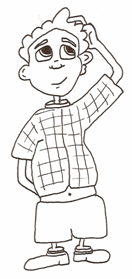 
Kapitel 18


Verli et le passifniveau 2